Geef Jules het juiste aantal voetballen. Tel eerst de bolletjes en kleef er onder het juiste aantal voetballen.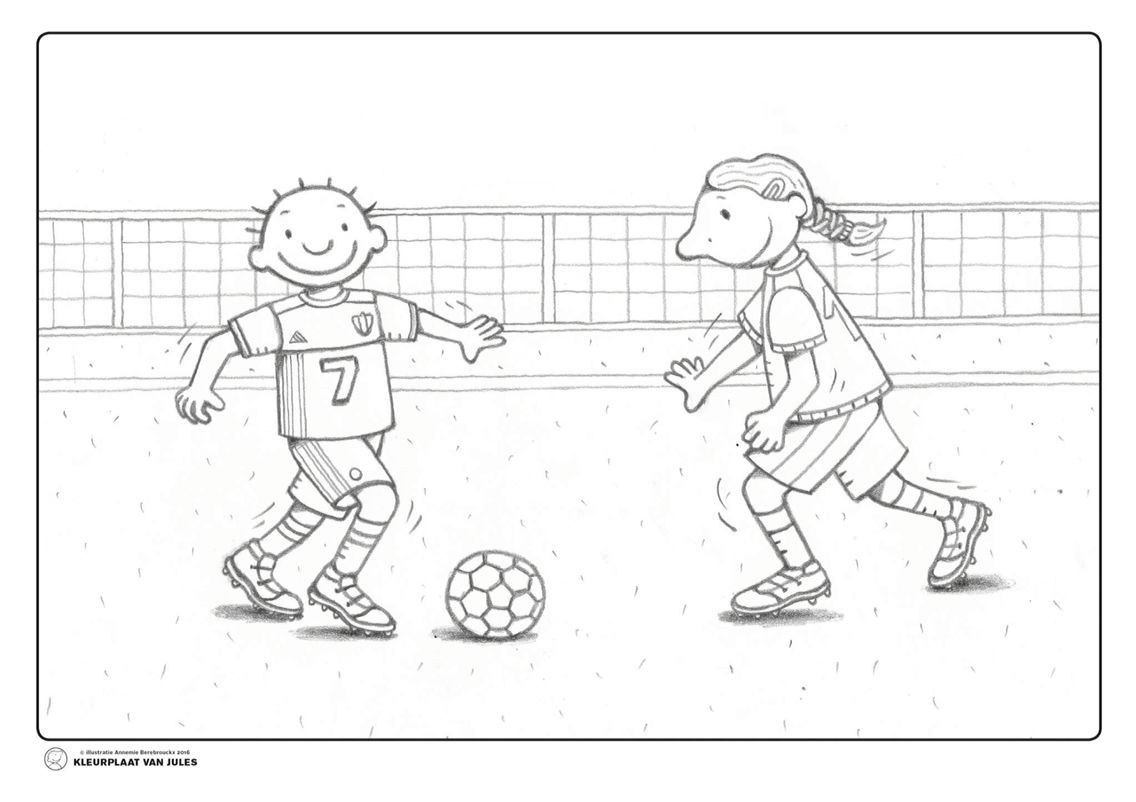 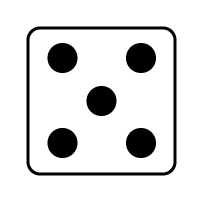 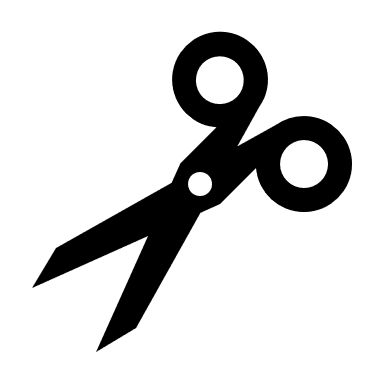 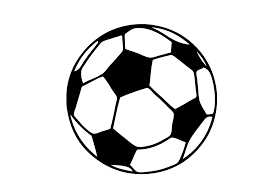 